Шкільне наукове товариство Білоцерківської ЗОШ І – ІІІ ступенів «Грані»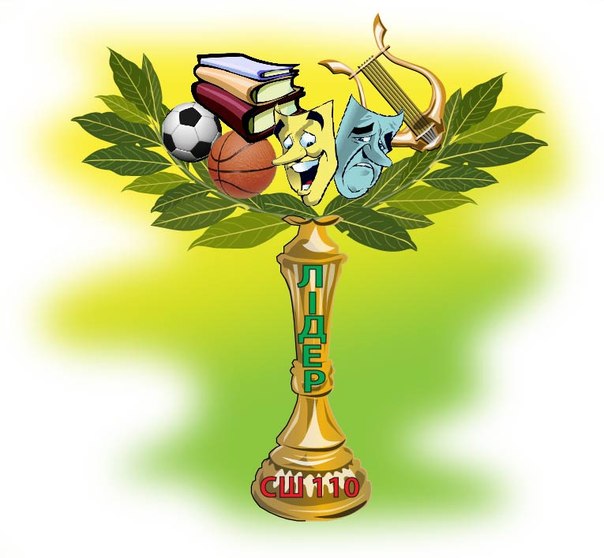 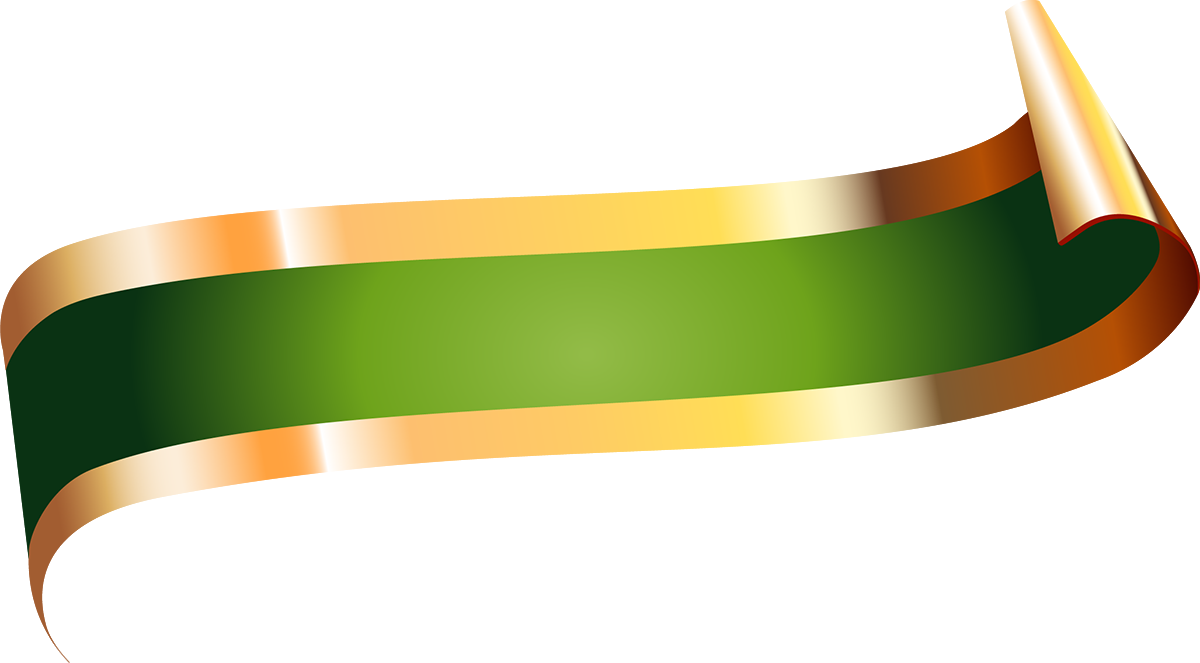 1. Загальні положення.   Шкільне наукове товариство «Грані»  забезпечує потребу учнів у здобутті знань, умінь, навичок у науково-дослідницькій експериментальній та проектній  діяльності, створює умови для виявлення обдарованих  учнів, залучає її до поглибленого вивчення наук, сприяє вибору майбутньої професії.   1.1  Наукове товариство учнів створюється на засадах структурного підрозділу навчального закладу і здійснює свою діяльність відповідно до чинного законодавства, у тому числі Закону України «Про освіту», Положення про Всеукраїнські учнівські олімпіади, турніри, конкурси-захисти науково-дослідницьких робіт, олімпіади зі спеціальних дисциплін та конкурси фахової майстерності, затвердженого наказом Міністерства освіти і науки, молоді та спорту України від 22 вересня 2011 р. №1099 та зареєстрованого у Міністерстві юстиції України 17.10.2011р. №1318/20056, статуту навчального закладу.   1.2. Наукове товариство учнів утворено рішенням педагогічної ради школи та функціонує з 1 вересня 2013 року.   1.3. Наукове товариство учнів (далі – НТУ) є добровільне об’єднання учнів, зацікавлених у поглибленому вивченні окремих навчальних дисциплін та галузей науки, літератури, культури, мистецтва, що створюється з метою забезпечення інтелектуального, творчого розвитку талановитих і обдарованих дітей засобами пошукової, науково-дослідницької роботи, забезпечує інтелектуальний і духовний розвиток учнів, підготовку до активної діяльності в галузі науки та сприяє самовизначенню в майбутній професії.   1.4. НТУ є однією з пріоритетних форм позакласної та позашкільної роботи. 2. Мета, завдання та принципи діяльності НТУ.   2.1. Мета НТУ: об’єднання учнів для забезпечення їх  інтелектуального, духовного і фізичного розвитку, сприяння творчому розвитку особистості і самовизначенню у виборі майбутньої професії.   2.2. Головними завданнями НТУ є:- виявлення, підтримка та розвиток творчих здібностей учнів школи;-  створення умов для максимального розкриття здібностей та творчого самовдосконалення школярів;- становлення пошукового, дослідницького способу мислення учнів ; - формування умінь та навичок роботи з науковою літературою, приладами,  методами обробки наукової інформації.- формування національної самосвідомості, активної громадянської позиції, свідомого громадянина, патріота України, особистості високої духовної культури;- організація заходів для педагогів з метою підвищення професійного рівня;- виявлення, поширення і впровадження в навчально-виховний процес сучасних прийомів і методів навчання;- розробка творчих завдань, проектів для різних вікових груп учнів, за різними напрямками науково-дослідницької діяльності учнів.   2.3.Задачі педагогічного колективу школи:1. Оволодіти знаннями, які виходять за межі навчальної програми.2. Відчути смак науково-дослідницької роботи.3. Навчитись методам і прийомам наукового дослідження.4. Навчитись працювати здодатковими джерелами інформації та літературою.   2.4. НТУ ґрунтується на принципах добровільності, самоврядування, законності, гласності. Воно вільне у виборі напрямів своєї діяльності. 3. Основні напрямки роботи НТУ:- Включення в науково-дослідницьку діяльність здібних учнів відповідно до їх наукових інтересів.- Навчання учнів працювати з науковою літературою, формування культури наукового дослідження.- Знайомство і співпраця з представниками науки в тих галузях знань, які цікавлять учня. Надання практичної допомоги учням в проведенні експериментальної і дослідницької роботи.-  Організація індивідуальних консультацій проміжного і підсумкового контролю в ході наукових досліджень.- Залучення наукових сил до керівництва науковими роботами учнів.- Рецензування наукових робіт учнів при підготовці їх до участі в конкурсах і конференціях. - Підготовка, організація і проведення науково-практичних конференцій, турнірів, олімпіад.-  Редагувати і видавати учнівські наукові збірники.  4. Зміст та форми роботи.   4.1. Створення факультативів, спецкурсів спрямованих на реалізацію науково-дослідницької діяльності учнів;   4.2. Консультації з тем дослідницьких робіт, які проводять керівник учня;   4.3. Самостійна робота учнів, участь у наукових конференціях, конкурсах, оглядах та інших заходах.   4.4. Секційні (або факультативні чи гурткові) заняття;   4.5. Розробка і реалізація науково-дослідницьких проектів учнів.   4.6. Участь у різноманітних конкурсах, вікторинах, турнірах тощо  5. Керівництво НТУ.    5.1. За роботу НТУ відповідає заступник директора НВР.    5.2. Координація дій, заходів  НТУ узгоджується та затверджується директором школи.    5.3. Заступник директора з НВР організовує  засідання наукового товариства, де вирішують питання написання науково-дослідницьких, курсових робіт, рефератів та проектів.   5.4.  Рада НТУ керує роботою Товариства.  6. Організаційна структура НТУ.    6.1. Вищим органом НТУ є загальні збори членів товариства, які проводяться один раз на рік, на початку навчального року, після того, як будуть вивчені наукові інтереси учнів. На загальних зборах членів НТУ: - обирають президента НТУ; - обирають учнівську раду НТУ та надають інформацію про її діяльність; - затверджують основні напрями діяльності та річний план роботи товариства; - затверджують рішення про членство в НТУ; - затверджують зміни і доповнення до основного Положення про НТУ; - приймає рішення про структурні зміни в НТУ;    6.2. Учнівська рада товариства обирається на загальних зборах терміном на 1 рік. До учнівської ради входять: президент, дійсні члени НТ.   6.3. До складу ради НТУ входять керівники НТУ (заступник директора та президент учнівської ради) та наукові керівники секцій. Функції ради НТУ: - визначає основні напрямки роботи; - виносить пропозиції щодо винесення на загальні збори змін і доповнень до  Положення; - представляє інтереси НТУ перед адміністрацією навчального закладу.  6.4.  Керівник товариства від імені НТУ і за згодою з директором школи:- визначає стратегічні напрями розвитку науково-дослідної, експериментальної, пошукової роботи; - координує дослідницьку, пошукову та експериментальну роботу учнів НТУ; - виступає ініціатором проведення конференцій, форумів, семінарів тощо; - сприяє участі учнів НТУ в проектах; - затверджує розподіл обов’язків між членами ради наукових керівників секцій   6.5.  НТУ складається з таких відділень:історико-краєзнавча секція;літературно – мистецька секція;фізико – математична секція;еко-валео-біологічна секція; Роботу кожної секції очолює вчитель - предметник та учень — член учнівської ради НТУ   7. Членство в товаристві.   7.1. Членами наукового товариства учнів можуть бути учні  1-11 класів навчального закладу, які хочуть займатися науково-дослідницькою діяльністю.   7.2. Діяльність учнів організується за різним рівнем складності, виходячи з фонду предметної компетентності:                               для учнів 1—4-х класів;                               для учнів 5—11-х класів;Учні школи вступають у товариство на підставі особистого бажання й рекомендації вчителя.7.3. Члени товариства мають право:- використовувати матеріальну базу школи для самостійних досліджень;- мати наукового керівника;- примати участь в діяльності товариства;- вибирати та бути обраними в керівні органи товариства.    7.4.Учасники роботи над дослідними темами можуть бути організовані в групи або працювати індивідуально.   7.5.Кожен учень школи обирає тему для індивідуальної дослідної роботи, керуючись своїми пізнавальними інтересами й можливостями, а також порадами-рекомендаціями батьків, учителів - предметників та наукових керівників.    7.6.За підсумками науково-дослідної роботи учні представляють творчі звіти за конкретний період часу. Форми творчих звітів можуть бути різноманітними:– реферат;– проект;– звіт про експеримент;– модель, макет;– розробка тематичної екскурсії;– створення портфоліо;– наукові роботи.Звіти, захисти творчих робіт  презентують на засіданнях секцій НТУ «Ерудит» згідно з графіком роботи на поточний рік   7.7 Консультантами з роботи над науковим дослідженням можуть бути вчителі, батьки учнів, керівники факультативів, гуртків і секцій.Члени товариства мають право:- використовувати матеріальну та видавничу базу школи для науково-дослідницької роботи;- мати наукового керівника;- приймати участь в заходах НТУ;- вибирати та бути обраним в керівні органи НТУ;- добровільно вийти зі складу НТУ.Всі учні товариства зобов’язані:- постійно вдосконалювати свої знання в області основних наук;- опановувати основи науково-дослідної роботи;- пропагувати діяльність НТУ, сприяти його авторитету, бути прикладом для інших учнів школи;- систематично відвідувати збори товариства.  8. Просвітницька робота.   8.1. Просвітницька робота НТУ сприяє реалізації завдань навчання і виховання, розвитку учнів та стимулюванню їх інтелектуального і творчого самовдосконалення, а також пропаганді діяльності НТУ.   8.2. НТУ може висвітлювати свою діяльність у засобах масової інформації, web-сайті школи, у періодичній пресі тощо. 9. Фінансування і матеріальна база 9.1. До матеріальної бази входить бібліотека, обладнання, матеріали навчальних кабінетів, коп’ютерна  техніка, стенди. 9.2. Матеріальна база НТУ формується з власних засобів.План роботинаукового товариства учнів«Грані»на 2017 – 2018 н.р.План роботиРади НТУ «Грані»на 2017-2018 навчальний рікЗасідання 1                                                                                            вересень        1. Формування банку тем для учбово-дослідницької роботи учнів. 2. Обговорення перспективності запропонованих тем. 3. Визначення цілей і завдань перед кожним членом шкільного наукового товариства. 4. Керівництво пошуком і підбором інформації по вибраним темам. 5. Надання необхідної допомоги у виборі джерел інформації. 6. Заслуховування ходу робіт на засіданнях секцій шкільного наукового товаристваЗасідання 2                                                                                                               листопад        1. Конкретизація послідовності вирішення завдань для досягнення мети кожним членом шкільного наукового товариства. 2. Перевірка надійності джерел інформації по темах. 3. Підготовка учнів до оглядової доповіді по вибраній темі. 4. Заслуховування ходу робіт на засіданнях секцій шкільного наукового товариства. 5. Коректування ходу робіт по темах.Засідання 3                                                                                                лютий         1. Заслуховування оглядових доповідей на засіданнях секцій шкільного наукового товариства. 2. Формування самостійного підходу до вирішення поставлених завдань спільно з учнями. 3. Керівництво пошуком можливості експериментального підтвердження вибраного підходу. 4. Демонстрація міжпредметних зв'язків учнів. 5. Поглиблене опрацьовування ключових питань вибраних тим. 6. Керівництво проведенням експериментальних робіт, що становлять, по темах. 7. Заслуховування ходу робіт на засіданнях секцій шкільного наукового товариства. Засідання 4                                                                                             квітень           1. Допомога учням у формулювання попередніх висновків  за отриманими результатами. 2. Заслуховування попередніх висновків на засіданнях секцій шкільного наукового товариства.                                                                            3. Керівництво обробкою додаткових результатів проведених досліджень. 4. Допомога учням у формулюванні остаточних висновків. 5. Формулювання рішень поставлених завдань. 6. Заслуховування підсумкових доповідей. 7. Проведення захисту учнівських науково-дослідницьких робітЗасідання 5                                                                                              травень         1. Підведення підсумків роботи секції шкільного наукового товариства. 2. Заслуховування  робіт на завершальному засіданні секції шкільного наукового товариства№Назва заходуВідповідальніТермін виконанняІ. Організаційні заходиІ. Організаційні заходиІ. Організаційні заходиІ. Організаційні заходи1Проведення засідань секційКерівники секційВересеньа) вибори до ради наукового товаристваКерівники секційВересеньб) визначення тематики засідань ради наукового товариства.Заступник директора, президент НТУВересень2Ознайомлення учнів  з Положенням про НТУЗаступник директора, президент НТУЖовтень3Підготовка до конкурсу-захисту науково-дослідницьких робіт учнів — членів наукового товаристваКерівники секцій, учні-члени ради НТУЛистопад — березень4Участь у  конкурсі - захисті науково-дослідницьких учнівських робітКерівники секцій, учні-члени ради НТУКвітень5Підбиття підсумків роботи наукового товаристваЗаступник директора, президент НТУТравеньII. Організаційно-педагогічні заходиII. Організаційно-педагогічні заходиII. Організаційно-педагогічні заходиII. Організаційно-педагогічні заходи1Пошук науково-дослідницьких тем і учнів, які забезпечать їх реалізаціюКерівники секційВересень2Визначення строків подачі науково-дослідницьких робіт членами наукового товариства для загального ознайомленняКерівники секцій, учні-члени ради НТУСічень3Лекція «Джерела науково-дослідницької роботи»Керівники секцій, учні-члени ради НТУЛистопад4Лекція «Методи наукового дослідження»Керівники секцій,учні-члени ради НТУГрудень5Практикум «Оформлення підсумків наукового дослідження, захист, критерії оцінювання»Керівники секцій, учні-члени ради НТУСічень6Проведення конкурсу-захисту учнівських науково-дослідницьких робітЗаступник директора, президент НТУКвітень7Проведення дня наукиЗаступник директора, президент НТУТравень